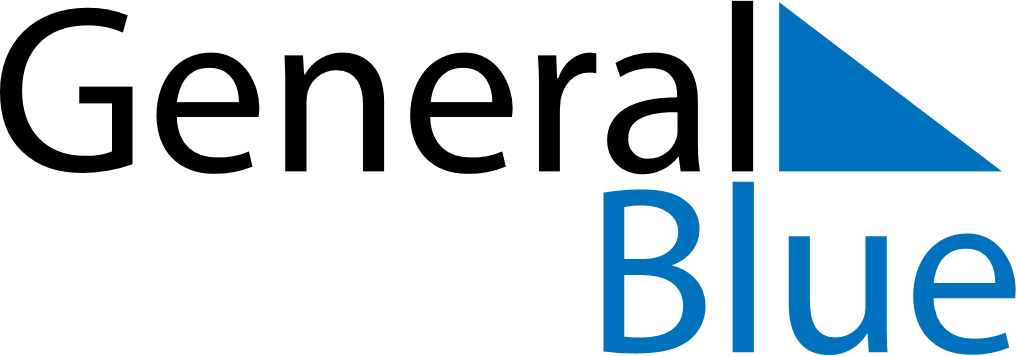 Weekly CalendarNovember 25, 2024 - December 1, 2024Weekly CalendarNovember 25, 2024 - December 1, 2024AMPMMondayNov 25TuesdayNov 26WednesdayNov 27ThursdayNov 28FridayNov 29SaturdayNov 30SundayDec 01